5 апреля учащиеся 3 «А» и 3 «Б» классов посетили историко-краеведческий музей города Таганрога. Во время экскурсии ребята узнали много интересного об истории родного города. Познакомились с элементами быта горожан 18-19 веков, с укладом жизни того времени. Выяснили сколько хорошего сделали для процветания Таганрога Петр I, Александр I, А. П. Чехов.Поездка оставила неизгладимое впечатление в детских сердцах.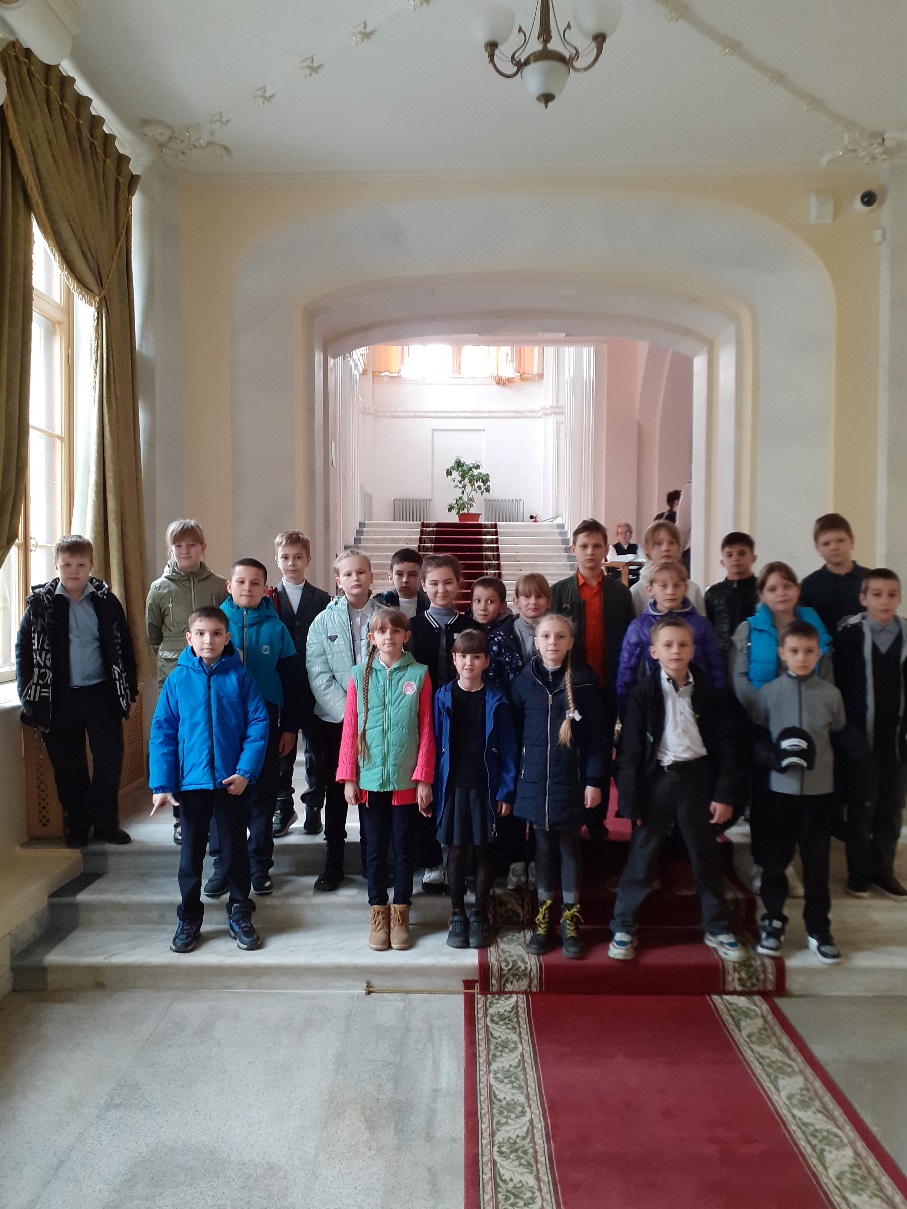 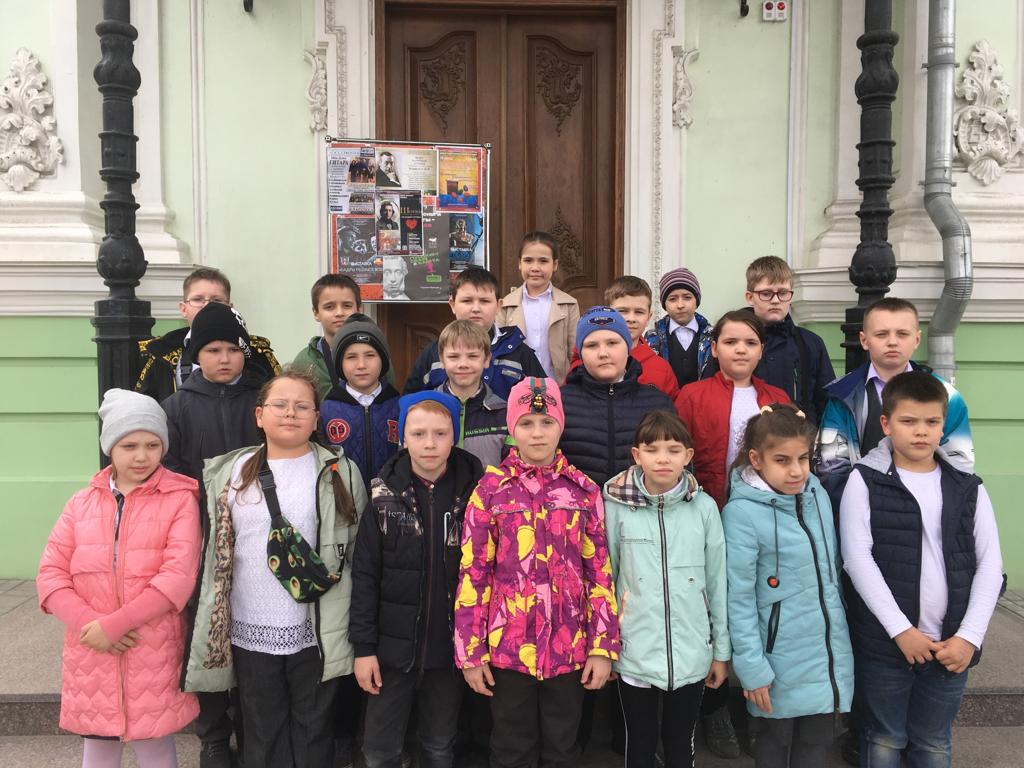 